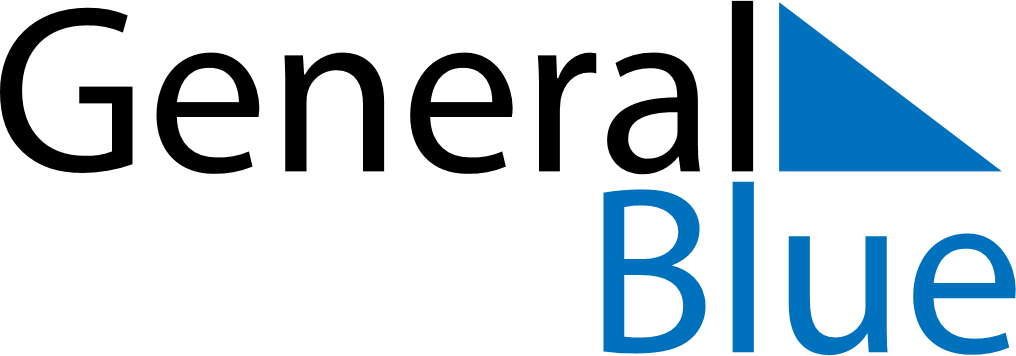 May 2019May 2019May 2019ZimbabweZimbabweSUNMONTUEWEDTHUFRISAT1234Labour Day56789101112131415161718Mother’s Day19202122232425Africa Day262728293031